VÁNOCNÍ    VÍCEBOJ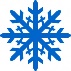 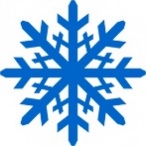 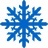 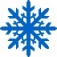 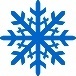 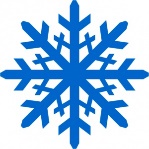 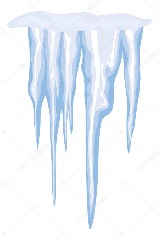 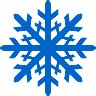 Datum konání: 	neděle 15. 12. 2019Pořadatel: 		Atletický klub Emila Zátopka Kopřivnice, z. s. 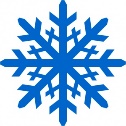 Místo konání: 	sportovní hala ZŠ Emila Zátopka KopřivniceProgram: 		atletický víceboj přípravek a mladšího žactvaStartují: 	závodníci AKEZ Kopřivnice, zájemci z dalších klubů a řad                  veřejnostiPřihlášky:	předem na níže uvedeném odkazu nebo na místě od 8 do 8.45 hod. Přihláška Vánoční vícebojPrezentace: 	na místě od 8 do 8.45 hod.Časový pořad: 	začátek závodu v 9.00 hod. dle rozpisu na místě, předpokládaný konec do 13.30 hod. 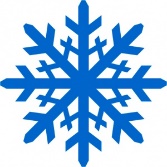 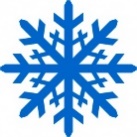 Kategorie a disciplíny víceboje : atletická školka II. dívky r. 2014 a ml.:	30 m, slalom, dálka z místa, hod kometouatletická školka II. chlapci r. 2014 a ml.: 	30 m, slalom, dálka z místa, hod kometou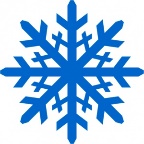 atletická školka I. dívky r. 2012/13: 		30 m, 30 m př., dálka z místa, hod raketkouatletická školka I. chlapci r. 2012/13:	30 m, 30 m př., dálka z místa, hod raketkoumladší přípravka dívky r. 2010/11:		30 m, 30 m př., dálka z místa, hod medicinbalemmladší přípravka chlapci r. 2010/11:	30 m, 30 m př., dálka z místa, hod medicinbalemstarší přípravka dívky r. 2008/09:		30 m, 30 m př., dálka z místa, hod medicinbalemstarší přípravka chlapci r. 2008/09:		30 m, 30 m př., dálka z místa, hod medicinbalemmladší žačky r. 2006/07:			30 m, 30 m př., dálka z místa, hod medicinbalemmladší žáci r. 2006/07:			30 m, 30 m př., dálka z místa, hod medicinbalemCeny:	předvánoční nadílka pro všechny závodníky, medaile a ceny za 1. – 3. místo ve víceboji, sladké odměny za 1. – 3. místo v jednotlivých disciplínáchStartovné:	všichni závodníci startují zdarmaUpozornění:	všichni závodníci startují na vlastní nebezpečí	rodiče jsou na akci srdečně zvániKontakt:	Dana Holubová, tel. 605 942 742e-mail: atletika.koprivnice@seznam.cz